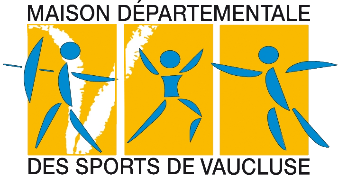 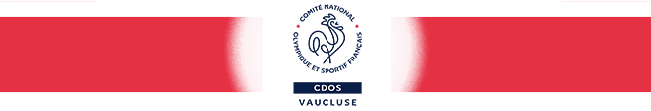 Article 1 : ObjetLa présente convention porte sur la mise à disposition de matériels en vue d’une manifestation :Intitulé de la manifestation :  Dates de la manifestation : Elle est passée entre : Nom de la structure :  ..................Représentée par M. Mme……………………………………… dûment habilité(e),Coordonnées téléphoniques :  Ci-dessous dénommé l’utilisateur,etLe Comité Départemental Olympique et Sportif de VaucluseCi-dessous dénommé le CDOS 84,	Article 2 : Engagement du CDOS 84Le CDOS 84 met   à   disposition   le   matériel   pendant toute la durée de la manifestation.	Article 3 : Engagement de l’UtilisateurL ’Utilisateur :s’engage à  la  plus  grande  vigilance  concernant   les  matériels  mis  à  sa  disposition  pendant   toute  la  durée  de  la manifestation   et   ne   pourra,   en   aucun   cas,   exercer   un   recours   contre   le   CDOS 84   pour   tout   dommage   matériel, corporel ou incorporel pouvant résulter de leur utilisation.s'engage à dédommager le CDOS 84 pour tout sinistre subi par le matériel concerné, à concurrence de sa remise à neuf ou de son remplacement.Doit fournir une attestation d’assurance couvrant les éventuels dommages que pourraient subir les matériels faisant l'objet de cette mise à disposition pendant la manifestations'engage à restituer les matériels empruntés, sitôt la manifestation terminée	Article 4 : Description des matérielsLes matériels concernés  sont   ceux  indiqués  à  l'annexe  1  de  la  convention  passée  entre  l'utilisateur  et   le CDOS 84.	Article 5 : Modalités de prêtLe CDOS 84 sera   représenté   par   un des salariés du CDOS lors de cette opération de prêt. Le salarié du CDOS 84 et la personne représentant l’utilisateur vérifieront ensemble le matériel lors de son prêt et lors du retour du matériel.	Article 6 : Caution et frais de mise à disposition :Pour toute réservation des tentes pour une durée supérieure à un weekend, chaque tente sera facturée 20€par jour supplémentaire.	Article 7 : Durée de la conventionLa présente convention est établie pour la durée de la manifestationLe représentant du CDOS 84:	Le représentant de l'utilisateur :Nom : 							Nom :Prénom : 						Prénom :Signature : 						Signature:ANNEXE 1à la convention de prêt de matérielsDésignation du matériel prêté :VidéoprojecteurExpositionTente n°1			Fond de tente 1côtés de tente 1Tente n°2			Fond de tente 2 	côtés de tente2	Kakemono CDOSPhotocopieurArche Enlèvement du matériel :Date : ......................... 		Signatures :Le représentant du CDOS 84, M. Mme : ...........................  L'utilisateur reconnait avoir reçu les matériels en bon état de fonctionnement :L’utilisateur, M. Mme : ...........................  Restitution du matériel :Date : ......................... 		Signatures :L’utilisateur, M. Mme : .........................................Le représentant du CDOS 84 reconnait avoir vérifié le bon état de fonctionnement des matériels restitués ;Le représentant du CDOS 84, M. Mme : ....................................Désignation des matérielsQtéMontant des cautions(Chèque non encaissé)Frais de mise à dispositionTTC/ Jour(Forfait weekend)Nbre de JourTTXVidéoprojecteur0 €0 € Exposition 100€0 €Tente n°1	Fond de tente 1côtés de tente 11500€30€Tente n°2	Fond de tente 2 côtés de tente 21500 €30€Kakemono CDOS100€0€PhotocopieurRéservé aux adhérents du service reprographie de la Maison Départementale des SportsRéservé aux adhérents du service reprographie de la Maison Départementale des SportsArche 1500€0TOTAUX